MULTI-PIANO FESTIVAL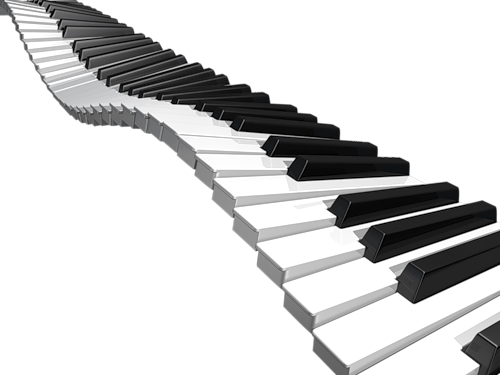 Dr. Bradley Vogel, DirectorRegistration Information and FormTabor College Richert AuditoriumMarch 2, 2019 Program is at 5:00pmREGISTRATIONS AND DUE BY FEBRUARY 11, 2019			Mail or email to:		Sheila Litke							1526 Kanza							Hillsboro, KS  67063							sheilal@tabor.eduScheduling will be done that week, so please be prompt.  Our goal is to have the schedule ready to hand out at the February 18th meeting.ENTRY FEE:  $8.00 per student.  Please bring payment to the February meeting.  No refunds.  No admission will be charged for attendees at the evening concert.STUDENT ENTRIES:  Students entering should be capable of playing rhythmically in a group (can successfully play with a CD).REHEARSAL TIME:  Saturday, March 2nd , all day.  Detailed times will be emailed and handed out later (February meeting).  Students MUST attend their rehearsal in order to play at the concert.  NO EXCEPTIONS!If at all possible, plan on attending the rehearsals for the sake of your students.  Please work out the page turns by:Having students doing their own page turning, orHaving their own personal page turner (you)All measures need to be numberedEach teacher must enter both a primo and secondo for each duet entry.  If this is impossible, contact another teacher for a partner and arrange for students to rehearse together or accompany them student yourself.  Multi-Piano Festival Entry FormTeacher: 							  Phone: 			Total number of students 		 X $8.00 = $		 (amount due, payable to NMTA)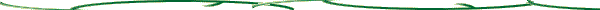 Duet Title 						 Composer 					Primo 									Secondo 							Duet Title 						 Composer 					Primo 									Secondo 							Duet Title 						 Composer 					Primo 									Secondo 							Duet Title 						 Composer 					Primo 									Secondo 							This page can be copied for additional students/duets